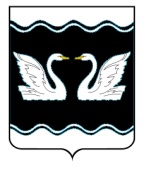 АДМИНИСТРАЦИЯ  ПРОЛЕТАРСКОГО СЕЛЬСКОГО ПОСЕЛЕНИЯКОРЕНОВСКОГО РАЙОНАПОСТАНОВЛЕНИЕ22.11.2017					                                                                             № 165хутор Бабиче-КореновскийОб утверждении муниципального задания муниципальному бюджетному учреждению культуры Пролетарского сельского поселения Кореновского района «Бабиче-Кореновский сельский дом культуры» на 2018 год           В соответствии с Федеральным законом от 08 мая 2010 года № 83-ФЗ                        «О внесении изменений в отдельные законодательные акты Российской Федерации в связи с совершенствованием правового положения государственных (муниципальных) учреждений», постановлением администрации Пролетарского сельского поселения Кореновского района от 15 декабря 2015 года № 261 «О порядке формирования муниципального задания на оказание муниципальных услуг (выполнение работ) в отношении 
муниципальных учреждений Пролетарского сельского поселения Кореновского района и финансового обеспечения выполнения муниципального задания», администрация Пролетарского сельского поселения Кореновского районап о с т а н о в л я е т:          1. Утвердить муниципальное задание муниципальному бюджетному учреждению культуры Пролетарского сельского поселения Кореновского района «Бабиче-Кореновский сельский дом культуры» на 2018 год (прилагается).           2. Контроль за выполнением постановления возложить на финансовый отдел администрации Пролетарского сельского поселения Кореновского района (Цапулина).          3. Постановление вступает в силу со дня  его подписания.Глава Пролетарского сельского поселения Кореновского района                                                                М.И. Шкарупелова 2ЛИСТ СОГЛАСОВАНИЯпроекта постановления администрации Пролетарского сельского поселения Кореновского района от  22 ноября  2017 года  № 165   «Об утверждении муниципального задания муниципальному бюджетному учреждению культуры Пролетарского сельского поселения Кореновского района «Бабиче-Кореновский сельский дом культуры» на 2018 год»Проект подготовлен и внесён:финансовым отделом  администрацииПролетарского сельского поселенияНачальник финансового отдела                                                    О.И. ЦапулинаПроект согласован:Общим отделом  администрацииПролетарского сельского поселенияИсполняющий обязанности начальника общего отдела                                                               Г.А. Федоренко                                                                                                                     ПРИЛОЖЕНИЕ                                                                              УТВЕРЖДЕНО                                                                                                                    постановлением администрации                                                                                                                    Пролетарского сельского поселения                                                                                                                                                        Кореновского района                                                                           от  22.11.2017 г.   №165                                                                    МУНИЦИПАЛЬНОЕ ЗАДАНИЕ №                                                     на 2018 год (на 2018 год и на плановый период 2019  и  2020 годов)1)Наименование муниципального учреждения 	формаМуниципальное бюджетное учреждение культуры Пролетарского сельского поселения                               по ОКУД«Бабиче-Кореновский сельский дом культуры»                                                                                                            датаВиды деятельности муниципального учреждения по  сводному (обособленного подразделения) по сводному реестру_________________________________________________________________________________                  Деятельность учреждений клубного типа: клубов, дворцов и домов культуры, домов___________                          народного творчества __________________________________________________________________       по ОКВЭДВид муниципального учреждения    Учреждение клубного типа ___________________________       по ОКВЭД                                                   (указывается вид муниципального учрежденияиз базового (отраслевого) перечня)Часть 1. Сведения об оказываемых муниципальных услугах 2)Раздел 1.1.Наименование муниципальной услуги:    - Организация  деятельности клубных формирований и                                                                Уникальный номер формирований самодеятельного народного творчества                                                                             по базовому                                                                                                                                                        (отраслевому) перечню                                                                                                                                                   2. Категории потребителей муниципальной услуги -физические лица;-юридические лица;-в интересах общества;3. Показатели, характеризующие качество и (или) объем (содержание) муниципальной услуги: 3.1. Показатели, характеризующие качество муниципальной услуги 3):допустимые (возможные) отклонения от установленных показателей качества муниципальной услуги, в пределах которых муниципальное задание считается выполненным (процентов) 0,5%.3.2. Показатели, характеризующие объем (содержание) муниципальной услуги:допустимые (возможные) отклонения от установленных показателей объема муниципальной услуги, в пределах которых муниципальное задание считается выполненным (процентов) 0,5%.4. Предельные цены (тарифы) на оплату муниципальной услуги в случаях, если законодательством Российской Федерации предусмотрено ее оказание на платной основе, либо порядок установления указанных цен (тарифов) в случаях, установленных законодательством Российской Федерации:нормативные правовые акты, устанавливающие размер платы (цену, тариф), либо порядок их установления: 6.1. Нормативный правовой акт, устанавливающий цены (тарифы) либо порядок их установления	1.1. Наименование муниципальной услуги:                                                                                     Уникальный номер                             - Организация  мероприятий                                                                                                                       по базовому                                                                                                                                                        (отраслевому) перечню                                                                                                                                                               2.1. Категории потребителей муниципальной услуги:   -органы государственной власти;   -физические лица;   -органы местного самоуправления;   -государственные учреждения;   -юридические лица;   -муниципальные учреждения.3.1. Показатели, характеризующие качество и (или) объем (содержание) муниципальной услуги: 3.1.1. Показатели, характеризующие качество муниципальной услуги 3):допустимые (возможные) отклонения от установленных показателей качества муниципальной услуги, в пределах которых муниципальное задание считается выполненным (процентов) 0,5%.3.2.1.Показатели, характеризующие объем (содержание) муниципальной услуги:допустимые (возможные) отклонения от установленных показателей объема муниципальной услуги, в пределах которых муниципальное задание считается выполненным (процентов) 0,5%.4. Предельные цены (тарифы) на оплату муниципальной услуги в случаях, если законодательством Российской Федерации предусмотрено ее оказание на платной основе, либо порядок установления указанных цен (тарифов) в случаях, установленных законодательством Российской Федерации:нормативные правовые акты, устанавливающие размер платы (цену, тариф), либо порядок их установления: 6.1. Нормативный правовой акт, устанавливающий цены (тарифы) либо порядок их установления5. Порядок оказания муниципальных услуг5.1. Нормативные правовые акты, регулирующие порядок оказания муниципальной услуги     - Закон Российской Федерации от 09 октября 1992 № 3612-I "Основы законодательства Российской Федерации о культуре";    - Федеральным закон от 06 марта 2003 года №131-ФЗ "Об общих принципах организации местного самоуправления в Российской Федерации";    -Федеральный закон от 27 июля . N 210-ФЗ "Об организации предоставления государственных и муниципальных услуг";     - Федеральный закон от 8 мая 2010 года № 83-ФЗ "О внесении изменений в отдельные законодательные акты Российской Федерации в связи с совершенствованием правового положения государственных (муниципальных) учреждений"    - Закон Краснодарского края от 03 ноября 2000 года №325-КЗ "О культуре";     -Постановление администрации Пролетарского  сельского поселения Кореновского района от 16.02. 2016 года № 45 "О формировании, ведении и утверждении ведомственного перечня муниципальных услуг и работ, оказываемых и выполняемых муниципальными учреждениями Пролетарского  сельского поселения Кореновского района";     -Устав МБУК  "Бабиче-Кореновский  СДК", утвержденный постановлением администрации Пролетарского сельского поселения Кореновского района от    22.12.2010 года № 171  "Об утверждении устава муниципального бюджетного учреждения культуры Пролетарского сельского поселения Кореновского района "Бабиче-Кореновский сельский дом культуры» в новой редакции".5.2. Порядок информирования потенциальных потребителей муниципальной услуги:Часть 2. Сведения о выполняемых работах 4)Раздел 1.1.Наименование муниципальной услуги:    - Организация  деятельности клубных формирований и                                                                Уникальный номер формирований самодеятельного народного творчества                                                                             по базовому                                                                                                                                                        (отраслевому) перечню2.Категории потребителей работы: в интересах общества3. Показатели, характеризующие качество и (или) объем (содержание) работы: 3.1. Показатели, характеризующие качество работы 5):допустимые (возможные) отклонения от установленных показателей качества работы, в пределах которых муниципальное задание считается выполненным (процентов) 0,5%.3.2. Показатели, характеризующие объем (содержание) работы:допустимые (возможные) отклонения от установленных показателей объема работы, в пределах которых муниципальное задание считается выполненным (процентов) 0,5%.1.1.Наименование муниципальной услуги:                                                                                      Уникальный номер                                  - Организация  мероприятий                                                                                                                         по базовому                                                                                                                                                        (отраслевому) перечню                                                                                                                                                               2.1.Категории потребителей работы: -органы государственной власти;-физические лица;-органы местного самоуправления;-государственные учреждения;-юридические лица;-муниципальные учреждения.3.1. Показатели, характеризующие качество и (или) объем (содержание) работы: 3.1.1. Показатели, характеризующие качество работы 5):допустимые (возможные) отклонения от установленных показателей качества работы, в пределах которых муниципальное задание считается выполненным (процентов) 0,5 %.3.2.1. Показатели, характеризующие объем (содержание) работы:допустимые (возможные) отклонения от установленных показателей объема работы, в пределах которых муниципальное задание считается выполненным (процентов) 0,5%.1.2.Наименование муниципальной услуги                                                                                       Уникальный номер                                  - Организация  мероприятий                                                                                                                         по базовому                                                                                                                                                        (отраслевому) перечню                                                                                                                                                         2.2.Категории потребителей работы: -органы государственной власти;-физические лица;-органы местного самоуправления;-государственные учреждения;-юридические лица;-муниципальные учреждения.3. 2.Показатели, характеризующие качество и (или) объем (содержание) работы: 3.1.2. Показатели, характеризующие качество работы 5):допустимые (возможные) отклонения от установленных показателей качества работы, в пределах которых муниципальное задание считается выполненным (процентов) 0,5%.3.2. 2.Показатели, характеризующие объем (содержание) работы:допустимые (возможные) отклонения от установленных показателей объема работы, в пределах которых муниципальное задание считается выполненным (процентов) 0,5%.Часть 3. Прочие сведения о муниципальном задании 6)1. Условия и порядок досрочного прекращения исполнения муниципального задания реорганизация организации.2. Иная информация, необходимая для контроля  за исполнением муниципального задания 	3. Формы контроля за исполнением муниципального задания 4. Требования к отчетности об исполнении муниципального задания :4.1. Периодичность представления отчетов об исполнении муниципального задания - ежеквартально4.2. Сроки представления отчетов об исполнении муниципального задания 15 января, 15 апреля, 15 июля, 15 октября4.3. Иные требования к отчетности об исполнении муниципального задания 	5. Иные показатели, связанные с исполнением муниципального задания, 7) 	ГлаваПролетарского сельского поселенияКореновского района                                                                                                                                         М.И.Шкарупелова1Коды050600107,1490.04.307.057.0Уникальный номер реестровой записиПоказатель, характеризующий содержание муниципальной услугиПоказатель, характеризующий содержание муниципальной услугиПоказатель, характеризующий содержание муниципальной услугиПоказатель, характеризующий условия (формы) оказания муниципальной услугиПоказатель, характеризующий условия (формы) оказания муниципальной услугиПоказатель качества муниципальной услугиПоказатель качества муниципальной услугиПоказатель качества муниципальной услугиПоказатель качества муниципальной услугиЗначение показателя качества муниципальной услугиЗначение показателя качества муниципальной услугиЗначение показателя качества муниципальной услугиУникальный номер реестровой записиПоказатель, характеризующий содержание муниципальной услугиПоказатель, характеризующий содержание муниципальной услугиПоказатель, характеризующий содержание муниципальной услугиПоказатель, характеризующий условия (формы) оказания муниципальной услугиПоказатель, характеризующий условия (формы) оказания муниципальной услугинаименование показателяединица измерения по ОКЕИединица измерения по ОКЕИединица измерения по ОКЕИочередной финансовый год1-й год планового периода 1)2-й год планового периода 1)Уникальный номер реестровой записинаименование показателянаименованиекодкодУникальный номер реестровой записинаименование показателянаименование показателянаименование показателянаименование показателянаименование показателянаименование показателянаименованиекодкод123456789910111207057000000000000007100Число участниковЧеловекЧеловек792360363364Уникальный номер реестровой записиПоказатель, характеризующий содержание муниципальной услугиПоказатель, характеризующий содержание муниципальной услугиПоказатель, характеризующий содержание муниципальной услугиПоказатель, характеризующий условия (формы) оказания муниципальной услугиПоказатель, характеризующий условия (формы) оказания муниципальной услугиПоказатель объема муниципальной услугиПоказатель объема муниципальной услугиПоказатель объема муниципальной услугиЗначение показателя объема муниципальной услугиЗначение показателя объема муниципальной услугиЗначение показателя объема муниципальной услугиСреднегодовой размер платы (цена, тариф)Среднегодовой размер платы (цена, тариф)Среднегодовой размер платы (цена, тариф)Уникальный номер реестровой записиПоказатель, характеризующий содержание муниципальной услугиПоказатель, характеризующий содержание муниципальной услугиПоказатель, характеризующий содержание муниципальной услугиПоказатель, характеризующий условия (формы) оказания муниципальной услугиПоказатель, характеризующий условия (формы) оказания муниципальной услугинаиме-нование показа-теляединица измерения по ОКЕИединица измерения по ОКЕИОчеред-ной финан-совый год1-й год плано-вого периода 1)2-й год плано-вого периода 1)очередной финансо-вый год1-й год планового периода 1)2-й год планового периода 1)Уникальный номер реестровой записинаиме-нование показа-телянаи-менованиекодОчеред-ной финан-совый год1-й год плано-вого периода 1)2-й год плано-вого периода 1)очередной финансо-вый год1-й год планового периода 1)2-й год планового периода 1)Уникальный номер реестровой записинаименование показателянаименование показателяНаименование показателянаименование показателянаименование показателянаиме-нование показа-телянаи-менованиекодОчеред-ной финан-совый год1-й год плано-вого периода 1)2-й год плано-вого периода 1)очередной финансо-вый год1-й год планового периода 1)2-й год планового периода 1)12345678910111213141507057000000000000007100количество проведенных мероприятийЕдиница642161616государственная (муниципальная) услуга бесплатнаягосударственная (муниципальная) услуга бесплатнаягосударственная (муниципальная) услуга бесплатнаяНормативный правовой актНормативный правовой актНормативный правовой актНормативный правовой актНормативный правовой актвидпринявший органдатаномернаименование1234514.009.0Уникальный номер реестровой записиПоказатель, характеризующий содержание муниципальной услугиПоказатель, характеризующий содержание муниципальной услугиПоказатель, характеризующий содержание муниципальной услугиПоказатель, характеризующий условия (формы) оказания муниципальной услугиПоказатель, характеризующий условия (формы) оказания муниципальной услугиПоказатель качества муниципальной услугиПоказатель качества муниципальной услугиПоказатель качества муниципальной услугиЗначение показателя качества муниципальной услугиЗначение показателя качества муниципальной услугиЗначение показателя качества муниципальной услугиУникальный номер реестровой записиПоказатель, характеризующий содержание муниципальной услугиПоказатель, характеризующий содержание муниципальной услугиПоказатель, характеризующий содержание муниципальной услугиПоказатель, характеризующий условия (формы) оказания муниципальной услугиПоказатель, характеризующий условия (формы) оказания муниципальной услугинаиме-нование показа-теляединица измерения по ОКЕИединица измерения по ОКЕИочередной финансовый год1-й год планового периода 1)2-й год планового периода 1)Уникальный номер реестровой записинаиме-нование показа-телянаи-мено-ваниекодУникальный номер реестровой записинаименование показателянаименова-ние показателянаименова-ние показателянаименование показателянаименова-ние показателянаиме-нование показа-телянаи-мено-ваниекод12345678910111214009000700100000003101Народные гуляния, праздники, торжественные мероприятия, памятные датыПо месту расположения организацииЧисло участниковЧеловек792250002500025000Уникаль-ный номер реестро-вой записиПоказатель, характеризующий содержание муниципальной услугиПоказатель, характеризующий содержание муниципальной услугиПоказатель, характеризующий содержание муниципальной услугиПоказатель, характеризующий условия (формы) оказания муниципальной услугиПоказатель, характеризующий условия (формы) оказания муниципальной услугиПоказатель объема муниципальной услугиПоказатель объема муниципальной услугиПоказатель объема муниципальной услугиЗначение показателя объема муниципальной услугиЗначение показателя объема муниципальной услугиЗначение показателя объема муниципальной услугиСреднегодовой размер платы (цена, тариф)Среднегодовой размер платы (цена, тариф)Среднегодовой размер платы (цена, тариф)Уникаль-ный номер реестро-вой записиПоказатель, характеризующий содержание муниципальной услугиПоказатель, характеризующий содержание муниципальной услугиПоказатель, характеризующий содержание муниципальной услугиПоказатель, характеризующий условия (формы) оказания муниципальной услугиПоказатель, характеризующий условия (формы) оказания муниципальной услугинаиме-нование показа-теляединица измерения по ОКЕИединица измерения по ОКЕИочередной финансо-вый год1-й год планового периода 1)2-й год плано-вого периода 1)очередной финансо-вый год1-й год плано-вого периода 1)2-й год пла-нового пери-ода 1)Уникаль-ный номер реестро-вой записинаиме-нование показа-телянаи-мено-ваниекодочередной финансо-вый год1-й год планового периода 1)2-й год плано-вого периода 1)очередной финансо-вый год1-й год плано-вого периода 1)2-й год пла-нового пери-ода 1)Уникаль-ный номер реестро-вой записинаименова-ние показателянаименова-ние показателянаименова-ние показателянаименова-ние показателянаименова-ние показателянаиме-нование показа-телянаи-мено-ваниекодочередной финансо-вый год1-й год планового периода 1)2-й год плано-вого периода 1)очередной финансо-вый год1-й год плано-вого периода 1)2-й год пла-нового пери-ода 1)12345678910111213141514009000700100000003101Народные гуляния, праздники, торжественные мероприятия, памятные датыПо месту расположения организацииколичество проведенных мероприятийштук796493494495государственная (муниципальная) услуга бесплатнаягосударственная (муниципальная) услуга бесплатнаягосударственная (муниципальная) услуга бесплатнаяНормативный правовой актНормативный правовой актНормативный правовой актНормативный правовой актНормативный правовой актвидпринявший органдатаномернаименование12345Способ информированияСостав размещаемой информацииЧастота обновления информации123Открытая система информированияа) текст регламента с приложениями (полная версия на сайте и извлечения на информационных стендах);б) месторасположение, график (режим) работы, устав, номера телефонов, адреса Интернет- сайтов и электронной почты организаций, в которых заявители могут получить документы, необходимые для оказания муниципальной услуги; в) режим работы структурных подразделений муниципального учреждения, участвующих в предоставлении муниципальной услуги;г) таблица сроков исполнения муниципальной услуги в целом и максимальных сроков выполнения отдельных процедур оказания муниципальной услуги, в том числе времени нахождения в очереди (ожидания), времени приема документов и т. д.;д) порядок информирования о ходе оказания муниципальной услуги;е) порядок получения консультаций;ж) порядок обжалования решений, действий или бездействия должностных лиц, оказывающих муниципальную услугу.По мере необходимости07.025.1Уникальный номер реестровой записиПоказатель, характеризующий содержание работы (по справочникам)Показатель, характеризующий содержание работы (по справочникам)Показатель, характеризующий содержание работы (по справочникам)Показатель, характеризующий условия (формы) выполнения работы (по справочникам)Показатель, характеризующий условия (формы) выполнения работы (по справочникам)Показатель качества работыПоказатель качества работыПоказатель качества работыЗначение показателя качества работыЗначение показателя качества работыЗначение показателя качества работыУникальный номер реестровой записиПоказатель, характеризующий содержание работы (по справочникам)Показатель, характеризующий содержание работы (по справочникам)Показатель, характеризующий содержание работы (по справочникам)Показатель, характеризующий условия (формы) выполнения работы (по справочникам)Показатель, характеризующий условия (формы) выполнения работы (по справочникам)наиме-нование показа-теляединица измерения по ОКЕИединица измерения по ОКЕИочередной финансовый год1-й год планового периода 1)2-й год планового периода 1)Уникальный номер реестровой записинаиме-нование показа-телянаи-мено-ваниекодочередной финансовый год1-й год планового периода 1)2-й год планового периода 1)Уникальный номер реестровой записинаименование показателянаименова-ние показателянаименова-ние показателянаименование показателянаименова-ние показателянаиме-нование показа-телянаи-мено-ваниекодочередной финансовый год1-й год планового периода 1)2-й год планового периода 1)12345678910111207025100000000000004103 Число участниковчеловек792         360        363       365Уникальный номер реестровой записиПоказатель, характеризующий содержание работы (по справочникам)Показатель, характеризующий содержание работы (по справочникам)Показатель, характеризующий содержание работы (по справочникам)Показатель, характеризующий условия (формы) выполнения работы (по справочникам)Показатель, характеризующий условия (формы) выполнения работы (по справочникам)Показатель объема работыПоказатель объема работыПоказатель объема работыПоказатель объема работыЗначение показателя объема работыЗначение показателя объема работыЗначение показателя объема работыУникальный номер реестровой записиПоказатель, характеризующий содержание работы (по справочникам)Показатель, характеризующий содержание работы (по справочникам)Показатель, характеризующий содержание работы (по справочникам)Показатель, характеризующий условия (формы) выполнения работы (по справочникам)Показатель, характеризующий условия (формы) выполнения работы (по справочникам)наиме-нование показа-теляединица измерения по ОКЕИединица измерения по ОКЕИединица измерения по ОКЕИочередной финансовый год1-й год планового периода 1)2-й год планового периода 1)Уникальный номер реестровой записинаиме-нование показа-телянаи-мено-ваниенаи-мено-ваниекодУникальный номер реестровой записинаименова-ние показателянаименова-ние показателянаименова-ние показателянаименова-ние показателянаименова-ние показателянаиме-нование показа-телянаи-мено-ваниенаи-мено-ваниекод123456788910111207025100000000000004103 07025100000000000004103 Количество клубных формированийЕдиница642642           16161614.010.1Уникальный номер реестровой записиПоказатель, характеризующий содержание работы (по справочникам)Показатель, характеризующий содержание работы (по справочникам)Показатель, характеризующий содержание работы (по справочникам)Показатель, характеризующий условия (формы) выполнения работы (по справочникам)Показатель, характеризующий условия (формы) выполнения работы (по справочникам)Показатель качества работыПоказатель качества работыПоказатель качества работыЗначение показателя качества работыЗначение показателя качества работыЗначение показателя качества работыУникальный номер реестровой записиПоказатель, характеризующий содержание работы (по справочникам)Показатель, характеризующий содержание работы (по справочникам)Показатель, характеризующий содержание работы (по справочникам)Показатель, характеризующий условия (формы) выполнения работы (по справочникам)Показатель, характеризующий условия (формы) выполнения работы (по справочникам)наиме-нование показа-теляединица измерения по ОКЕИединица измерения по ОКЕИочередной финансовый год1-й год планового периода 1)2-й год планового периода 1)Уникальный номер реестровой записинаиме-нование показа-телянаи-мено-ваниекодУникальный номер реестровой записинаименова-ние показателянаименова-ние показателянаименова-ние показателянаименова-ние показателянаименова-ние показателянаиме-нование показа-телянаи-мено-ваниекод12345678910111214010100200100000003101выставкиПо месту расположения организацииКоличество экспонатовштук79615161814010100200100000003101выставкиПо месту расположения организацииУникальный номер реестровой записиПоказатель, характеризующий содержание работы (по справочникам)Показатель, характеризующий содержание работы (по справочникам)Показатель, характеризующий содержание работы (по справочникам)Показатель, характеризующий условия (формы) выполнения работы (по справочникам)Показатель, характеризующий условия (формы) выполнения работы (по справочникам)Показатель объема работыПоказатель объема работыПоказатель объема работыПоказатель объема работыЗначение показателя объема работыЗначение показателя объема работыЗначение показателя объема работыУникальный номер реестровой записиПоказатель, характеризующий содержание работы (по справочникам)Показатель, характеризующий содержание работы (по справочникам)Показатель, характеризующий содержание работы (по справочникам)Показатель, характеризующий условия (формы) выполнения работы (по справочникам)Показатель, характеризующий условия (формы) выполнения работы (по справочникам)наиме-нование показа-теляединица измерения по ОКЕИединица измерения по ОКЕИОписание работыочередной финансовый год1-й год планового периода 1)2-й год планового периода 1)Уникальный номер реестровой записинаиме-нование показа-телянаи-мено-ваниекодОписание работыУникальный номер реестровой записинаименование показателянаименование показателянаименование показателянаиме-нование показа-телянаиме-нование показа-телянаиме-нование показа-телянаи-мено-ваниекодОписание работы1234567891011121314010100200100000003101выставкиПо месту расположения организацииКоличество мероприятийединица64278914010100200100000003101выставкиПо месту расположения организации14.010.1Уникальный номер реестровой записиПоказатель, характеризующий содержание работы (по справочникам)Показатель, характеризующий содержание работы (по справочникам)Показатель, характеризующий содержание работы (по справочникам)Показатель, характеризующий условия (формы) выполнения работы (по справочникам)Показатель, характеризующий условия (формы) выполнения работы (по справочникам)Показатель качества работыПоказатель качества работыПоказатель качества работыЗначение показателя качества работыЗначение показателя качества работыЗначение показателя качества работыУникальный номер реестровой записиПоказатель, характеризующий содержание работы (по справочникам)Показатель, характеризующий содержание работы (по справочникам)Показатель, характеризующий содержание работы (по справочникам)Показатель, характеризующий условия (формы) выполнения работы (по справочникам)Показатель, характеризующий условия (формы) выполнения работы (по справочникам)наиме-нование показа-теляединица измерения по ОКЕИединица измерения по ОКЕИочередной финансовый год1-й год планового периода 1)2-й год планового периода 1)Уникальный номер реестровой записинаиме-нование показа-телянаи-мено-ваниекодУникальный номер реестровой записинаименова-ние показателянаименование показателянаименова-ние показателянаименование показателянаименова-ние показателянаиме-нование показа-телянаи-мено-ваниекод12345678910111214010100700100000008102Народные гуляния, праздники, торжественные мероприятия, памятные датыПо месту расположения организацииколичество участников мероприятия;Человек79225000250002500014010100700100000008102Народные гуляния, праздники, торжественные мероприятия, памятные датыПо месту расположения организацииУникальный номер реестровой записиПоказатель, характеризующий содержание работы (по справочникам)Показатель, характеризующий содержание работы (по справочникам)Показатель, характеризующий содержание работы (по справочникам)Показатель, характери-зующий условия (формы) выполнения работы (по справочникам)Показатель, характери-зующий условия (формы) выполнения работы (по справочникам)Показатель объема работыПоказатель объема работыПоказатель объема работыПоказатель объема работыЗначение показателя объема работыЗначение показателя объема работыЗначение показателя объема работыУникальный номер реестровой записиПоказатель, характеризующий содержание работы (по справочникам)Показатель, характеризующий содержание работы (по справочникам)Показатель, характеризующий содержание работы (по справочникам)Показатель, характери-зующий условия (формы) выполнения работы (по справочникам)Показатель, характери-зующий условия (формы) выполнения работы (по справочникам)наиме-нование показа-теляединица измерения по ОКЕИединица измерения по ОКЕИОписание работыочередной финансовый год1-й год планового периода 1)2-й год планового периода 1)Уникальный номер реестровой записинаиме-нование показа-телянаи-мено-ваниекодОписание работыУникальный номер реестровой записинаименова-ние показателянаименова-ние показателянаименование показателянаиме-нование показа-телянаиме-нование показа-телянаиме-нование показа-телянаи-мено-ваниекодОписание работы1234567891011121314010100700100000008102 Народные гуляния, праздники, торжественные мероприятия, памятные датыПо месту расположения организацииколичество проведенных мероприятийштук796      493        49449514010100700100000008102 Народные гуляния, праздники, торжественные мероприятия, памятные датыПо месту расположения организацииФорма контроляПериодичностьОрганы местного самоуправления, осуществляющие контроль за выполнением муниципального задания123Мониторинг качества предоставления муниципальных услуг или работ;Отчет о выполнении муниципального заданияежеквартальноАдминистрация  Пролетарского сельского поселения Кореновского района